MR6619A/B 双组份有机硅灌封胶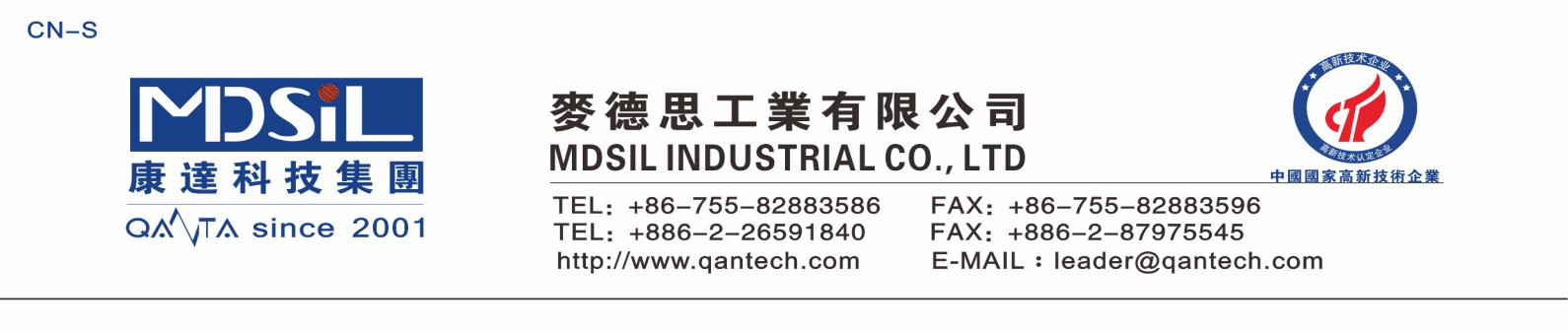 产品描述MR6619A/B 双组份有机硅灌封胶是一种导热性能好，流动性能优异的导热有机硅电子灌封胶。其在固化前具有较低的粘度，两个组分混合后可以在室温下固化，升温可以加速固化；固化时材料无收缩。该产品通过对电子元件进行灌封以有效的防止水分、尘埃及有害气体对电子元器件的侵入，减缓振动，防止外力损伤和稳定元器件参数，将外界的不良影响降到最低。同时，导热材料的运用可以有效的使电路产出的热得以扩散，阻止线路热量集中，温度上升，从而延长电子器件的使用寿命。特性和优点流动性好，易灌封线收缩率低100%固体，无固化副产物使用温度-50℃~200℃UL 94 V-0（E469464）产品应用功率模块大功率电源模块控制器逆变器车用电子产品产品典型性能参数应用方法使用时将 A，B 按照 1：1 的比例混合均匀，浇注在需要灌封的部位。产品有良好的自排泡性能，一般直接灌封即可达到需要的散热效果，抽真空后再灌封，导热效果更佳。灌封完成后，根据具体工艺条件，室温加热固化均可。注意事项使用时将 A，B 按照 1：1 的比例混合均匀，浇注在需要灌封的部位。产品有良好的自排泡性能，一般直接灌封即可达到需要的散热效果，抽真空后再灌封，导热效果更佳。灌封完成后，根据具体工艺条件，室温加热固化均可。包装规格20kg/桶，40kg/组。储存在 30℃以下密封保存，A、B 组分的有效期为自生产日期后十二个月。存放时间超过三个月，导热粉体会有沉降现象，使用前搅拌均匀，不影响产品使